Unit 2. Family and friends Unit 2. Family and friends Unit 2. Family and friends Unit 2. Family and friends Unit 2. Family and friends Unit 2. Family and friends Unit 2. Family and friends School: BIL School: BIL School: BIL Date:17.11.2021Date:17.11.2021Date:17.11.2021Date:17.11.2021Teacher name: Koigeldieva A.T.Teacher name: Koigeldieva A.T.Teacher name: Koigeldieva A.T.Teacher name: Koigeldieva A.T.Teacher name: Koigeldieva A.T.Teacher name: Koigeldieva A.T.Grade:7 BGrade:7 BGrade:7 BGrade:7 BNumber present: Number present: absent:absent:absent:absent:Theme of the lessonTheme of the lessonTheme of the lessonTheme of the lessonDescribing peopleDescribing peopleDescribing peopleDescribing peopleDescribing peopleDescribing peopleLearning objectives(s) that this lesson is contributing toLearning objectives(s) that this lesson is contributing toLearning objectives(s) that this lesson is contributing to7.R1 Understand the main points in texts on a limited range of unfamiliar general and curricular topics.7.R2 Understand specific information  and details in texts on a range of familiar general and curricular topics.7.S7 Use appropriate subject-specific vocabulary and syntax to talk about a range of general  topics, and some curricular topics.7.C1 Use speaking and listening skills to solve problems creatively and cooperatively in groups.7.R1 Understand the main points in texts on a limited range of unfamiliar general and curricular topics.7.R2 Understand specific information  and details in texts on a range of familiar general and curricular topics.7.S7 Use appropriate subject-specific vocabulary and syntax to talk about a range of general  topics, and some curricular topics.7.C1 Use speaking and listening skills to solve problems creatively and cooperatively in groups.7.R1 Understand the main points in texts on a limited range of unfamiliar general and curricular topics.7.R2 Understand specific information  and details in texts on a range of familiar general and curricular topics.7.S7 Use appropriate subject-specific vocabulary and syntax to talk about a range of general  topics, and some curricular topics.7.C1 Use speaking and listening skills to solve problems creatively and cooperatively in groups.7.R1 Understand the main points in texts on a limited range of unfamiliar general and curricular topics.7.R2 Understand specific information  and details in texts on a range of familiar general and curricular topics.7.S7 Use appropriate subject-specific vocabulary and syntax to talk about a range of general  topics, and some curricular topics.7.C1 Use speaking and listening skills to solve problems creatively and cooperatively in groups.7.R1 Understand the main points in texts on a limited range of unfamiliar general and curricular topics.7.R2 Understand specific information  and details in texts on a range of familiar general and curricular topics.7.S7 Use appropriate subject-specific vocabulary and syntax to talk about a range of general  topics, and some curricular topics.7.C1 Use speaking and listening skills to solve problems creatively and cooperatively in groups.7.R1 Understand the main points in texts on a limited range of unfamiliar general and curricular topics.7.R2 Understand specific information  and details in texts on a range of familiar general and curricular topics.7.S7 Use appropriate subject-specific vocabulary and syntax to talk about a range of general  topics, and some curricular topics.7.C1 Use speaking and listening skills to solve problems creatively and cooperatively in groups.7.R1 Understand the main points in texts on a limited range of unfamiliar general and curricular topics.7.R2 Understand specific information  and details in texts on a range of familiar general and curricular topics.7.S7 Use appropriate subject-specific vocabulary and syntax to talk about a range of general  topics, and some curricular topics.7.C1 Use speaking and listening skills to solve problems creatively and cooperatively in groups.Lesson objectivesLesson objectivesLesson objectivesAll learners will be able to:- understand the information about people`s appearance describe somebody`s appearance at sentence level Most learners will be able to: -Make sentences about people`s appearance with support Some learners will be able to: - describe the appearance of people based on pictures,write, connecting with the theme of the lesson, some adjectives correctlyAll learners will be able to:- understand the information about people`s appearance describe somebody`s appearance at sentence level Most learners will be able to: -Make sentences about people`s appearance with support Some learners will be able to: - describe the appearance of people based on pictures,write, connecting with the theme of the lesson, some adjectives correctlyAll learners will be able to:- understand the information about people`s appearance describe somebody`s appearance at sentence level Most learners will be able to: -Make sentences about people`s appearance with support Some learners will be able to: - describe the appearance of people based on pictures,write, connecting with the theme of the lesson, some adjectives correctlyAll learners will be able to:- understand the information about people`s appearance describe somebody`s appearance at sentence level Most learners will be able to: -Make sentences about people`s appearance with support Some learners will be able to: - describe the appearance of people based on pictures,write, connecting with the theme of the lesson, some adjectives correctlyAll learners will be able to:- understand the information about people`s appearance describe somebody`s appearance at sentence level Most learners will be able to: -Make sentences about people`s appearance with support Some learners will be able to: - describe the appearance of people based on pictures,write, connecting with the theme of the lesson, some adjectives correctlyAll learners will be able to:- understand the information about people`s appearance describe somebody`s appearance at sentence level Most learners will be able to: -Make sentences about people`s appearance with support Some learners will be able to: - describe the appearance of people based on pictures,write, connecting with the theme of the lesson, some adjectives correctlyAll learners will be able to:- understand the information about people`s appearance describe somebody`s appearance at sentence level Most learners will be able to: -Make sentences about people`s appearance with support Some learners will be able to: - describe the appearance of people based on pictures,write, connecting with the theme of the lesson, some adjectives correctlySuccess criteriaSuccess criteriaSuccess criteriaRecognize common questions about somebody`s appearance Describe and establish correctly somebody`s appearance in pair or group work Make up with a little support some information about people`s appearanceRecognize common questions about somebody`s appearance Describe and establish correctly somebody`s appearance in pair or group work Make up with a little support some information about people`s appearanceRecognize common questions about somebody`s appearance Describe and establish correctly somebody`s appearance in pair or group work Make up with a little support some information about people`s appearanceRecognize common questions about somebody`s appearance Describe and establish correctly somebody`s appearance in pair or group work Make up with a little support some information about people`s appearanceRecognize common questions about somebody`s appearance Describe and establish correctly somebody`s appearance in pair or group work Make up with a little support some information about people`s appearanceRecognize common questions about somebody`s appearance Describe and establish correctly somebody`s appearance in pair or group work Make up with a little support some information about people`s appearanceRecognize common questions about somebody`s appearance Describe and establish correctly somebody`s appearance in pair or group work Make up with a little support some information about people`s appearanceValue linksValue linksValue linksNational unity, peace and harmony in our societyNational unity, peace and harmony in our societyNational unity, peace and harmony in our societyNational unity, peace and harmony in our societyNational unity, peace and harmony in our societyNational unity, peace and harmony in our societyNational unity, peace and harmony in our societyCross curricular linksCross curricular linksCross curricular linksCultureCultureCultureCultureCultureCultureCultureICT skillsICT skillsICT skillsActive board, cards etcActive board, cards etcActive board, cards etcActive board, cards etcActive board, cards etcActive board, cards etcActive board, cards etcPrevious learningPrevious learningPrevious learningPresent simple,singular and plural nounsPresent simple,singular and plural nounsPresent simple,singular and plural nounsPresent simple,singular and plural nounsPresent simple,singular and plural nounsPresent simple,singular and plural nounsPresent simple,singular and plural nounsPlanPlanPlanPlanPlanPlanPlanPlanPlanPlanPlanned timings(minutes)Planned activitiesPlanned activitiesPlanned activitiesPlanned activitiesPlanned activitiesPlanned activitiesPlanned activitiesPlanned activitiesResourcesBeginning 10Organizational moment Teacher greets students. Students respond to greeting and take their places.Warm-up teacher distributes chocolates with a predictions for the future, the students read each of their own1.You will be very famous singer  and have a lot of fans because. 2.You will be very famous and rich and live in a big house.3.Уou will be a great scientist and discover many scientific discoveries.4. Уou will travel around the world and have many friends all over the world.5. You will be the president of a large company.6. You will be a great artist and paint famous paintings.7.You will be a business woman and open your own restaurant.8. You will be a doctor.9.You will speak in 7 languages.10. You will be very kind and help many people.11. You will be the minister of education and science.12. You will be an English teacher.learners are informed about the lesson objectivesChecking-up their home task.make sentences in present simple tense (affirmative, negative and interrogative)working with curious «ˈkyo͝orēəs» cabbage (every cabbage leaf has a task)Do you like reading books in the evening? What time do you go to bed? What do they like for breakfast?What does your mom do every day?What subjects do you study at school?What do you like to do?Where do you like to go with your family for the weekend?Where do you live?What does your friend like?How many books do you read in month?Organizational moment Teacher greets students. Students respond to greeting and take their places.Warm-up teacher distributes chocolates with a predictions for the future, the students read each of their own1.You will be very famous singer  and have a lot of fans because. 2.You will be very famous and rich and live in a big house.3.Уou will be a great scientist and discover many scientific discoveries.4. Уou will travel around the world and have many friends all over the world.5. You will be the president of a large company.6. You will be a great artist and paint famous paintings.7.You will be a business woman and open your own restaurant.8. You will be a doctor.9.You will speak in 7 languages.10. You will be very kind and help many people.11. You will be the minister of education and science.12. You will be an English teacher.learners are informed about the lesson objectivesChecking-up their home task.make sentences in present simple tense (affirmative, negative and interrogative)working with curious «ˈkyo͝orēəs» cabbage (every cabbage leaf has a task)Do you like reading books in the evening? What time do you go to bed? What do they like for breakfast?What does your mom do every day?What subjects do you study at school?What do you like to do?Where do you like to go with your family for the weekend?Where do you live?What does your friend like?How many books do you read in month?Organizational moment Teacher greets students. Students respond to greeting and take their places.Warm-up teacher distributes chocolates with a predictions for the future, the students read each of their own1.You will be very famous singer  and have a lot of fans because. 2.You will be very famous and rich and live in a big house.3.Уou will be a great scientist and discover many scientific discoveries.4. Уou will travel around the world and have many friends all over the world.5. You will be the president of a large company.6. You will be a great artist and paint famous paintings.7.You will be a business woman and open your own restaurant.8. You will be a doctor.9.You will speak in 7 languages.10. You will be very kind and help many people.11. You will be the minister of education and science.12. You will be an English teacher.learners are informed about the lesson objectivesChecking-up their home task.make sentences in present simple tense (affirmative, negative and interrogative)working with curious «ˈkyo͝orēəs» cabbage (every cabbage leaf has a task)Do you like reading books in the evening? What time do you go to bed? What do they like for breakfast?What does your mom do every day?What subjects do you study at school?What do you like to do?Where do you like to go with your family for the weekend?Where do you live?What does your friend like?How many books do you read in month?Organizational moment Teacher greets students. Students respond to greeting and take their places.Warm-up teacher distributes chocolates with a predictions for the future, the students read each of their own1.You will be very famous singer  and have a lot of fans because. 2.You will be very famous and rich and live in a big house.3.Уou will be a great scientist and discover many scientific discoveries.4. Уou will travel around the world and have many friends all over the world.5. You will be the president of a large company.6. You will be a great artist and paint famous paintings.7.You will be a business woman and open your own restaurant.8. You will be a doctor.9.You will speak in 7 languages.10. You will be very kind and help many people.11. You will be the minister of education and science.12. You will be an English teacher.learners are informed about the lesson objectivesChecking-up their home task.make sentences in present simple tense (affirmative, negative and interrogative)working with curious «ˈkyo͝orēəs» cabbage (every cabbage leaf has a task)Do you like reading books in the evening? What time do you go to bed? What do they like for breakfast?What does your mom do every day?What subjects do you study at school?What do you like to do?Where do you like to go with your family for the weekend?Where do you live?What does your friend like?How many books do you read in month?Organizational moment Teacher greets students. Students respond to greeting and take their places.Warm-up teacher distributes chocolates with a predictions for the future, the students read each of their own1.You will be very famous singer  and have a lot of fans because. 2.You will be very famous and rich and live in a big house.3.Уou will be a great scientist and discover many scientific discoveries.4. Уou will travel around the world and have many friends all over the world.5. You will be the president of a large company.6. You will be a great artist and paint famous paintings.7.You will be a business woman and open your own restaurant.8. You will be a doctor.9.You will speak in 7 languages.10. You will be very kind and help many people.11. You will be the minister of education and science.12. You will be an English teacher.learners are informed about the lesson objectivesChecking-up their home task.make sentences in present simple tense (affirmative, negative and interrogative)working with curious «ˈkyo͝orēəs» cabbage (every cabbage leaf has a task)Do you like reading books in the evening? What time do you go to bed? What do they like for breakfast?What does your mom do every day?What subjects do you study at school?What do you like to do?Where do you like to go with your family for the weekend?Where do you live?What does your friend like?How many books do you read in month?Organizational moment Teacher greets students. Students respond to greeting and take their places.Warm-up teacher distributes chocolates with a predictions for the future, the students read each of their own1.You will be very famous singer  and have a lot of fans because. 2.You will be very famous and rich and live in a big house.3.Уou will be a great scientist and discover many scientific discoveries.4. Уou will travel around the world and have many friends all over the world.5. You will be the president of a large company.6. You will be a great artist and paint famous paintings.7.You will be a business woman and open your own restaurant.8. You will be a doctor.9.You will speak in 7 languages.10. You will be very kind and help many people.11. You will be the minister of education and science.12. You will be an English teacher.learners are informed about the lesson objectivesChecking-up their home task.make sentences in present simple tense (affirmative, negative and interrogative)working with curious «ˈkyo͝orēəs» cabbage (every cabbage leaf has a task)Do you like reading books in the evening? What time do you go to bed? What do they like for breakfast?What does your mom do every day?What subjects do you study at school?What do you like to do?Where do you like to go with your family for the weekend?Where do you live?What does your friend like?How many books do you read in month?Organizational moment Teacher greets students. Students respond to greeting and take their places.Warm-up teacher distributes chocolates with a predictions for the future, the students read each of their own1.You will be very famous singer  and have a lot of fans because. 2.You will be very famous and rich and live in a big house.3.Уou will be a great scientist and discover many scientific discoveries.4. Уou will travel around the world and have many friends all over the world.5. You will be the president of a large company.6. You will be a great artist and paint famous paintings.7.You will be a business woman and open your own restaurant.8. You will be a doctor.9.You will speak in 7 languages.10. You will be very kind and help many people.11. You will be the minister of education and science.12. You will be an English teacher.learners are informed about the lesson objectivesChecking-up their home task.make sentences in present simple tense (affirmative, negative and interrogative)working with curious «ˈkyo͝orēəs» cabbage (every cabbage leaf has a task)Do you like reading books in the evening? What time do you go to bed? What do they like for breakfast?What does your mom do every day?What subjects do you study at school?What do you like to do?Where do you like to go with your family for the weekend?Where do you live?What does your friend like?How many books do you read in month?Organizational moment Teacher greets students. Students respond to greeting and take their places.Warm-up teacher distributes chocolates with a predictions for the future, the students read each of their own1.You will be very famous singer  and have a lot of fans because. 2.You will be very famous and rich and live in a big house.3.Уou will be a great scientist and discover many scientific discoveries.4. Уou will travel around the world and have many friends all over the world.5. You will be the president of a large company.6. You will be a great artist and paint famous paintings.7.You will be a business woman and open your own restaurant.8. You will be a doctor.9.You will speak in 7 languages.10. You will be very kind and help many people.11. You will be the minister of education and science.12. You will be an English teacher.learners are informed about the lesson objectivesChecking-up their home task.make sentences in present simple tense (affirmative, negative and interrogative)working with curious «ˈkyo͝orēəs» cabbage (every cabbage leaf has a task)Do you like reading books in the evening? What time do you go to bed? What do they like for breakfast?What does your mom do every day?What subjects do you study at school?What do you like to do?Where do you like to go with your family for the weekend?Where do you live?What does your friend like?How many books do you read in month?chocolates with a predictions underA cabbage with questionsMiddle25Introduce new vocabulary blue eyes – көк көзbrown eyes – қоңыр көзblack eyes – қара көзgood – looking – әдеміlong – ұзын   short- қысқаstraight – тік wavy – толқындыmedium-length – орташа ұзындық dark – тұйық түстіfair – ашық түстіa moustache – мұртa beard –сақалtall – ұзын бойлыcurly- бұйраattractive – тартымдыslim- арықfat – толықWork with pictures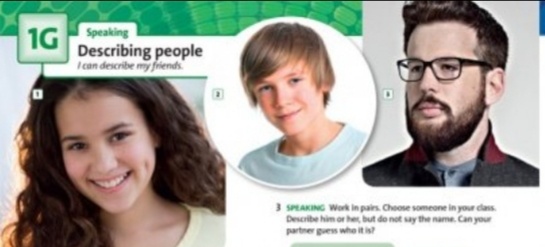 Exercise 1. Look at the photos.What do people look like? Complete the descriptions below.1.She is good-looking with long dark __________hair.2. He has got medium-length ___________ fair hair3. He has got ________ dark, a beard and a moustache.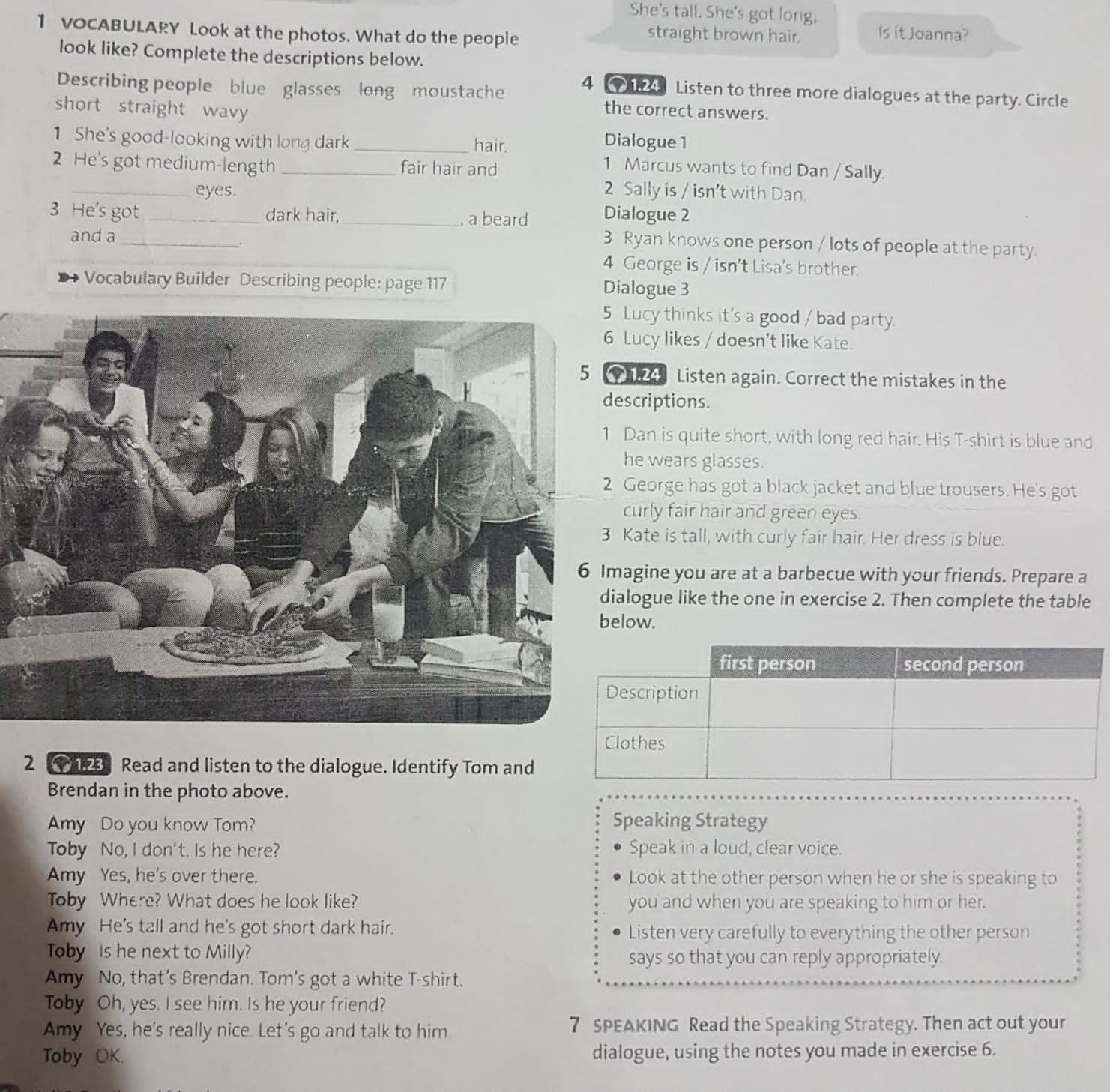 Reinforcing a lessonOnline quizIntroduce new vocabulary blue eyes – көк көзbrown eyes – қоңыр көзblack eyes – қара көзgood – looking – әдеміlong – ұзын   short- қысқаstraight – тік wavy – толқындыmedium-length – орташа ұзындық dark – тұйық түстіfair – ашық түстіa moustache – мұртa beard –сақалtall – ұзын бойлыcurly- бұйраattractive – тартымдыslim- арықfat – толықWork with picturesExercise 1. Look at the photos.What do people look like? Complete the descriptions below.1.She is good-looking with long dark __________hair.2. He has got medium-length ___________ fair hair3. He has got ________ dark, a beard and a moustache.Reinforcing a lessonOnline quizIntroduce new vocabulary blue eyes – көк көзbrown eyes – қоңыр көзblack eyes – қара көзgood – looking – әдеміlong – ұзын   short- қысқаstraight – тік wavy – толқындыmedium-length – орташа ұзындық dark – тұйық түстіfair – ашық түстіa moustache – мұртa beard –сақалtall – ұзын бойлыcurly- бұйраattractive – тартымдыslim- арықfat – толықWork with picturesExercise 1. Look at the photos.What do people look like? Complete the descriptions below.1.She is good-looking with long dark __________hair.2. He has got medium-length ___________ fair hair3. He has got ________ dark, a beard and a moustache.Reinforcing a lessonOnline quizIntroduce new vocabulary blue eyes – көк көзbrown eyes – қоңыр көзblack eyes – қара көзgood – looking – әдеміlong – ұзын   short- қысқаstraight – тік wavy – толқындыmedium-length – орташа ұзындық dark – тұйық түстіfair – ашық түстіa moustache – мұртa beard –сақалtall – ұзын бойлыcurly- бұйраattractive – тартымдыslim- арықfat – толықWork with picturesExercise 1. Look at the photos.What do people look like? Complete the descriptions below.1.She is good-looking with long dark __________hair.2. He has got medium-length ___________ fair hair3. He has got ________ dark, a beard and a moustache.Reinforcing a lessonOnline quizIntroduce new vocabulary blue eyes – көк көзbrown eyes – қоңыр көзblack eyes – қара көзgood – looking – әдеміlong – ұзын   short- қысқаstraight – тік wavy – толқындыmedium-length – орташа ұзындық dark – тұйық түстіfair – ашық түстіa moustache – мұртa beard –сақалtall – ұзын бойлыcurly- бұйраattractive – тартымдыslim- арықfat – толықWork with picturesExercise 1. Look at the photos.What do people look like? Complete the descriptions below.1.She is good-looking with long dark __________hair.2. He has got medium-length ___________ fair hair3. He has got ________ dark, a beard and a moustache.Reinforcing a lessonOnline quizIntroduce new vocabulary blue eyes – көк көзbrown eyes – қоңыр көзblack eyes – қара көзgood – looking – әдеміlong – ұзын   short- қысқаstraight – тік wavy – толқындыmedium-length – орташа ұзындық dark – тұйық түстіfair – ашық түстіa moustache – мұртa beard –сақалtall – ұзын бойлыcurly- бұйраattractive – тартымдыslim- арықfat – толықWork with picturesExercise 1. Look at the photos.What do people look like? Complete the descriptions below.1.She is good-looking with long dark __________hair.2. He has got medium-length ___________ fair hair3. He has got ________ dark, a beard and a moustache.Reinforcing a lessonOnline quizIntroduce new vocabulary blue eyes – көк көзbrown eyes – қоңыр көзblack eyes – қара көзgood – looking – әдеміlong – ұзын   short- қысқаstraight – тік wavy – толқындыmedium-length – орташа ұзындық dark – тұйық түстіfair – ашық түстіa moustache – мұртa beard –сақалtall – ұзын бойлыcurly- бұйраattractive – тартымдыslim- арықfat – толықWork with picturesExercise 1. Look at the photos.What do people look like? Complete the descriptions below.1.She is good-looking with long dark __________hair.2. He has got medium-length ___________ fair hair3. He has got ________ dark, a beard and a moustache.Reinforcing a lessonOnline quizIntroduce new vocabulary blue eyes – көк көзbrown eyes – қоңыр көзblack eyes – қара көзgood – looking – әдеміlong – ұзын   short- қысқаstraight – тік wavy – толқындыmedium-length – орташа ұзындық dark – тұйық түстіfair – ашық түстіa moustache – мұртa beard –сақалtall – ұзын бойлыcurly- бұйраattractive – тартымдыslim- арықfat – толықWork with picturesExercise 1. Look at the photos.What do people look like? Complete the descriptions below.1.She is good-looking with long dark __________hair.2. He has got medium-length ___________ fair hair3. He has got ________ dark, a beard and a moustache.Reinforcing a lessonOnline quizinteractive boardSolutions elementary 3rd edition student’s bookhttps://www.youtube.com/watch?v=18FBrDGngzYhttps://wordwall.net/ru/resource/23436155/solutions-elementary-describing-peopleEnd5Game: «Snowball»Home assignment:1.Describe the members of your family.2. Exercise 1,2,3,4,5 W/B page 16.3. learn new words by heart.Game: «Snowball»Home assignment:1.Describe the members of your family.2. Exercise 1,2,3,4,5 W/B page 16.3. learn new words by heart.Game: «Snowball»Home assignment:1.Describe the members of your family.2. Exercise 1,2,3,4,5 W/B page 16.3. learn new words by heart.Game: «Snowball»Home assignment:1.Describe the members of your family.2. Exercise 1,2,3,4,5 W/B page 16.3. learn new words by heart.Game: «Snowball»Home assignment:1.Describe the members of your family.2. Exercise 1,2,3,4,5 W/B page 16.3. learn new words by heart.Game: «Snowball»Home assignment:1.Describe the members of your family.2. Exercise 1,2,3,4,5 W/B page 16.3. learn new words by heart.Game: «Snowball»Home assignment:1.Describe the members of your family.2. Exercise 1,2,3,4,5 W/B page 16.3. learn new words by heart.Game: «Snowball»Home assignment:1.Describe the members of your family.2. Exercise 1,2,3,4,5 W/B page 16.3. learn new words by heart.Additional informationAdditional informationAdditional informationAdditional informationAdditional informationAdditional informationAdditional informationAdditional informationAdditional informationAdditional informationDifferentiation – how do you plan to give more support? How do you plan to challenge the more able learners?Differentiation – how do you plan to give more support? How do you plan to challenge the more able learners?Differentiation – how do you plan to give more support? How do you plan to challenge the more able learners?Differentiation – how do you plan to give more support? How do you plan to challenge the more able learners?Differentiation – how do you plan to give more support? How do you plan to challenge the more able learners?Assessment – how are you planning to check students’ learning?Assessment – how are you planning to check students’ learning?Assessment – how are you planning to check students’ learning?Health and safety check
ICT linksHealth and safety check
ICT linksAdditional supportSupporting questions, help with vocabularyMore-able learnersChallenging questionsAdditional supportSupporting questions, help with vocabularyMore-able learnersChallenging questionsAdditional supportSupporting questions, help with vocabularyMore-able learnersChallenging questionsAdditional supportSupporting questions, help with vocabularyMore-able learnersChallenging questionsAdditional supportSupporting questions, help with vocabularyMore-able learnersChallenging questionsMonitoring of learners’ participation and answersMonitoring of learners’ participation and answersMonitoring of learners’ participation and answersVaried activities (group-individual, receptive-productive, sitting-walking)Classroom safety rules will be discussed.Varied activities (group-individual, receptive-productive, sitting-walking)Classroom safety rules will be discussed.ReflectionWere the lesson objectives/learning objectives realistic? What did the learners learn today? What was the learning atmosphere like? Did my planned differentiation work well? Did I stick to timings? What changes did I make from my plan and why?ReflectionWere the lesson objectives/learning objectives realistic? What did the learners learn today? What was the learning atmosphere like? Did my planned differentiation work well? Did I stick to timings? What changes did I make from my plan and why?Use the space below to reflect on your lesson. Answer the most relevant questions from the box on the left about your lesson.  Use the space below to reflect on your lesson. Answer the most relevant questions from the box on the left about your lesson.  Use the space below to reflect on your lesson. Answer the most relevant questions from the box on the left about your lesson.  Use the space below to reflect on your lesson. Answer the most relevant questions from the box on the left about your lesson.  Use the space below to reflect on your lesson. Answer the most relevant questions from the box on the left about your lesson.  Use the space below to reflect on your lesson. Answer the most relevant questions from the box on the left about your lesson.  Use the space below to reflect on your lesson. Answer the most relevant questions from the box on the left about your lesson.  Use the space below to reflect on your lesson. Answer the most relevant questions from the box on the left about your lesson.  ReflectionWere the lesson objectives/learning objectives realistic? What did the learners learn today? What was the learning atmosphere like? Did my planned differentiation work well? Did I stick to timings? What changes did I make from my plan and why?ReflectionWere the lesson objectives/learning objectives realistic? What did the learners learn today? What was the learning atmosphere like? Did my planned differentiation work well? Did I stick to timings? What changes did I make from my plan and why?Summary evaluationWhat two things went really well (consider both teaching and learning)?1:2:What two things would have improved the lesson (consider both teaching and learning)?1: 2:What have I learned from this lesson about the class or individuals that will inform my next lesson?Summary evaluationWhat two things went really well (consider both teaching and learning)?1:2:What two things would have improved the lesson (consider both teaching and learning)?1: 2:What have I learned from this lesson about the class or individuals that will inform my next lesson?Summary evaluationWhat two things went really well (consider both teaching and learning)?1:2:What two things would have improved the lesson (consider both teaching and learning)?1: 2:What have I learned from this lesson about the class or individuals that will inform my next lesson?Summary evaluationWhat two things went really well (consider both teaching and learning)?1:2:What two things would have improved the lesson (consider both teaching and learning)?1: 2:What have I learned from this lesson about the class or individuals that will inform my next lesson?Summary evaluationWhat two things went really well (consider both teaching and learning)?1:2:What two things would have improved the lesson (consider both teaching and learning)?1: 2:What have I learned from this lesson about the class or individuals that will inform my next lesson?Summary evaluationWhat two things went really well (consider both teaching and learning)?1:2:What two things would have improved the lesson (consider both teaching and learning)?1: 2:What have I learned from this lesson about the class or individuals that will inform my next lesson?Summary evaluationWhat two things went really well (consider both teaching and learning)?1:2:What two things would have improved the lesson (consider both teaching and learning)?1: 2:What have I learned from this lesson about the class or individuals that will inform my next lesson?Summary evaluationWhat two things went really well (consider both teaching and learning)?1:2:What two things would have improved the lesson (consider both teaching and learning)?1: 2:What have I learned from this lesson about the class or individuals that will inform my next lesson?Summary evaluationWhat two things went really well (consider both teaching and learning)?1:2:What two things would have improved the lesson (consider both teaching and learning)?1: 2:What have I learned from this lesson about the class or individuals that will inform my next lesson?Summary evaluationWhat two things went really well (consider both teaching and learning)?1:2:What two things would have improved the lesson (consider both teaching and learning)?1: 2:What have I learned from this lesson about the class or individuals that will inform my next lesson?